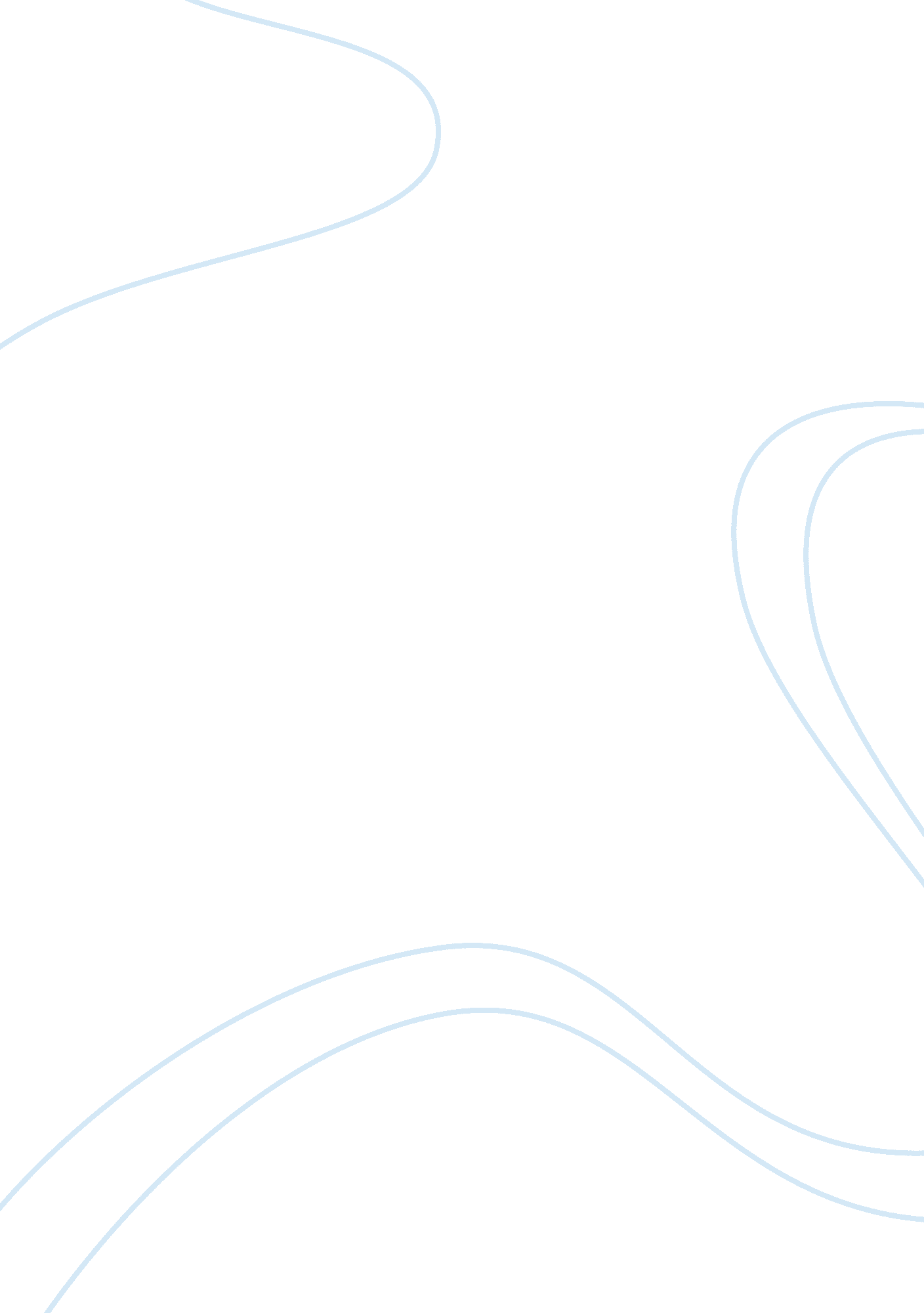 Evolution aspects of ships. (source: redirect notice) 1.Business, Industries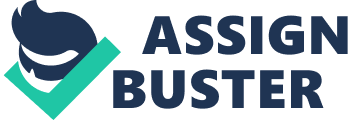 Evolution of Container Ships& Other AspectsSince 1950 container ships were become to play a majorrole of transportation industry. There were main six types of generations ofcontainer ships industry. Step by step container ships manufactures havedeveloped capacity and other aspects of ships.  (Source: Redirect Notice)1.      Earlycontainer shipsIn early stages, tankers and bulk vessels modified andused to transport containers through overseas. The maximum capacity of thoseships was about 1000TEU’s. The first container ship was “ Ideal X” and it was itwas the first tanker converted as a container ship in world war 2. Maximumspeed of those type of ships were 18 to 20 knots at that time. After that somecountries begun to build container ships and then second generation of shipsstarted. Those kinds of ships named as “ fully cellular ships”. 2. PanamaxIn 1980s ship builders realized that when ship becomebigger they can experience economies of scale. With that concept they couldtransport containers at lower rate per TEU. The procedure turned into anidealistic circle exacerbating bigger volumes and lower costs, whichfundamentally helped the dissemination of the compartment. The size furthestreaches of the Panama Canal, which came to be known as the Panamax standard, wasaccomplished in 1985 with a limit of around 4, 000 TEUs. 3.      PostPanamax 1 and 2Going past Panamax was a hazard as far as thearrangement of transportation organizes, extra taking care of framework andadditionally draft confinements at ports. The APL C10 containership class, witha limit of 4, 500 TEUs, was presented in 1988 and was the primary containershipclass to sur passed the 32. 2 m width farthest point of the Panama Canal. 4.      NewPanamax or Neo PanamaxAlludes to ships intended to fit precisely in thelocks of the extended Panama Canal, which opened in June 2016. These boats havea limit of around 12, 500 TEU, however there are a few setups of Neo-Panamaxdispatches as far as length and width. Like its Panamax partners, Neo-Panamaxships are probably going to characterize a particular ship class ready tobenefit the Americas and the Caribbean, either from Europe or from Asia. 5.      PostPanamax 3 and Triple ESince 2006, a third era of post Panamax containershipscame to the industry when Maersk shipping line presented a ship class having alimit in the scope of 11, 000 to 14, 500 TEUs, the Emma Maersk. They were named” Post New Panamax” since they are greater than the of the extendedPanama Canal. Current largest container ship is OOCL HONG KONG which hascapacity of 21413 TEUs. (People. hofstra. edu) 